Ärztlicher DirektorProf Dr. med. A. GrütznerKlinik für Unfallchirurgie undOrthopädieChefarzt Prof Dr. A. GrütznerAnsprechpartner: SL Dr. Studier-FischerTel. (06 21) 68 10-2330Fax (06 21) 68 10-2338Stefan.studier-fischer@bgu-ludwigshafen.de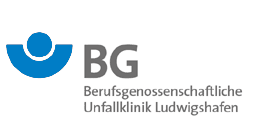 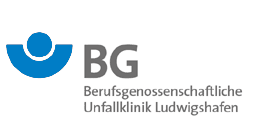 Sehr geehrte Frau Kollegin,sehr geehrter Herr Kollege,zur schulterchirurgischen Fortbildung der BG Klinik Ludwigshafen möchte ich Sie hiermit herzlich einladen.Nächster Termin:	Dienstag, 16.04.2024 1600-1645 UhrThema:	Nervenverletzungen bei KindernOrt:	Seminarraum 2/ 9.OG der BG KlinikMit freundlichen kollegialen Grüßengez. Dr. Stefan Studier-FischerLeitender Arzt Sektion für Schulter- und EllenbogenchirurgieKindertraumatologieHinweis:Die Bezirksärztekammer bewertet die Fortbildung mit 1 CME-Punkt.